A Resolution Supporting 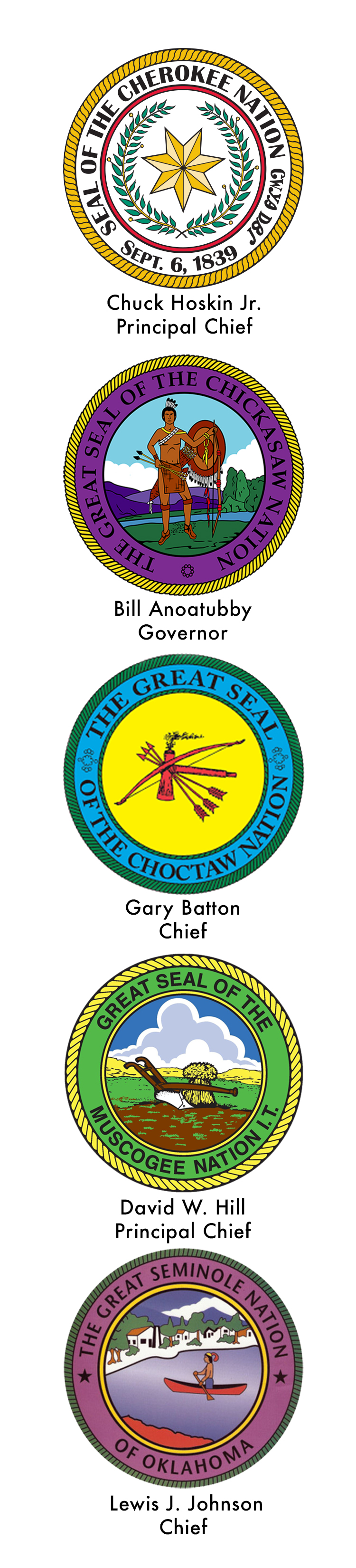 Resolution No. 20-WHEREAS,	the Inter-Tribal Council of the Five Civilized Tribes (ITC) is an organization that unites the tribal governments of the Cherokee, Chickasaw, Choctaw, Muscogee (Creek) and Seminole Nation, representing approximately 815,000 Indian people throughout the United States; andWHEREAS, 	; andWHEREAS, 	; andNOW THEREFORE LET IT BE RESOLVED THAT, the Inter-Tribal Council of the Five Civilized Tribes.BE IT FURTHER RESOLVED, the Inter-Tribal Council of the Five Civilized Tribes.CERTIFICATIONThe foregoing resolution was adopted by the Inter-Tribal Council of the Five Civilized Tribes meeting in Durant, Oklahoma on this ___ day of ________, 2021, by a vote of ___________ for __________ against and ______ abstentions._______________________________	__________________________________Bill Anoatubby, Governor			David W. Hill, Principal ChiefThe Chickasaw Nation			Muscogee (Creek) Nation________________________________	___________________________________Gary Batton, Chief				Chuck Hoskin Jr., Principal ChiefChoctaw Nation of Oklahoma 		Cherokee Nation________________________________	Lewis J. Johnson, Chief				Seminole Nation of Oklahoma 		